ФГБОУ ВО «Алтайский государственный университет» 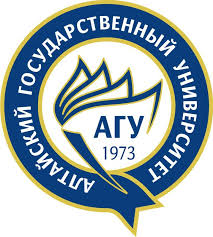 с 26 по 28 апреля 2018 года проводит Всероссийскую студенческую олимпиаду (III тур)  по дисциплине «Финансовый менеджмент».В олимпиаде могут принять участие:- Победители и призеры региональных этапов. Для подтверждения  получения награды об участии в региональном этапе олимпиады соответствующего профиля нужно выслать сканированную копию подтверждающего документа (диплом, грамота и др.)-  Желающие студенты: специалисты 3-5 курсов, бакалавры 3-4 курсов, магистранты 1-2 года обучения, изучающие управленческие или финансовые дисциплины в текущем или закончившие их изучение в предыдущие годы обучения, которые пройдут заочный отборочный тур, выполнив задания заочного тура (если не проводился региональный этап).К участию в олимпиаде допускаются граждане РФ в возрасте до 25 лет включительно.Первенство будет проводиться в командном и личном зачетах.Для участия в командном зачете команда должна быть в количестве не менее трех студентов от вуза в сопровождении руководителя. Количество команд от каждого вузаа не ограничено.Планируемые конкурсные задания:1. Теоретическое конкурсное задание:- теоретическое задание представлено в виде тестов и выполняется на компьютере;- на выполнение теоретического задания отводится 30 мин;- теоретическое задание максимально оценивается в 40 баллов. 2. Практическое конкурсное задание будет включать решение ситуативных задач (кейсов):- на выполнение практического задания отводится 150 мин;- практическое задание максимально оценивается в 60 баллов. Победителю Всероссийской студенческой олимпиады (ВСО) присуждается I место, призёрам - II место и III место. Участникам ВСО, показавшим высокие результаты при выполнении отдельного задания (выполнившие все требования конкурсных заданий), возможно установление дополнительных поощрений.Участникам олимпиады в свободное время будет предложено принять участие в научно-практической конференции, встречах в формате «без галстуков» с почетными гостями олимпиады (представителями исполнительной и законодательной властей, бизнеса), посетить тренинги, обзорную экскурсию по городу и др. Подробнее о программе мероприятия Вы сможете узнать из второго информационного письма (направляется после прохождения предварительной регистрации на сайте университета http://www.asu.ru/structure/faculties/econom_dep/olimp_vso/):Заявки на участие в олимпиаде и решение задания заочного тура присылать до 20 апреля 2018 года включительно:- в электронном виде: vso-finman@bk.ru- или по адресу: 656000, Алтайский края, г. Барнаул, пр. Социалистический, 68, Алтайский государственный университет, кафедра «Финансов и кредита» (301 каб), 8(3852)296525;После получения подтверждения о регистрации в оргкомитете олимпиады, участник также должен зарегистрироваться на официальном сайте Минобрнауки РФ: https://mon-vso.ru/.Алтайский государственный университет размещает нуждающихся в местах иногородних студентов в четырех общежитиях. Все общежития расположены в радиусе 20 минутной доступности от учебных корпусов на общественном транспорте.Бронирование мест размещения участников ВСО осуществляется через электронную почту олимпиады vso-finman@bk.ru, либо по телефону по телефону 8- (3852)-296525. Оплата проживания участников ВСО производится в соответствии с условиями размещения и сроком проживания.По всем вопросам обращаться в оргкомитет олимпиады:- Единый справочный центр олимпиады (call-центр) 8(3852)296-548- Заречнев Константин Григорьевич +7-960-953-4665- Межов Степан Игоревич (Директор МИЭМИС) 8(3852) 296525С подробной информацией, заданием заочного тура Вы можете ознакомиться на сайте Алтайского государственного университета:http://www.asu.ru/structure/faculties/econom_dep/olimp_vso/